Kevin, Karla y La Banda canta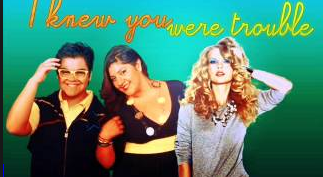 Kevin y Karla son hermanos de Santiago, Chile. ¿Dónde está Chile?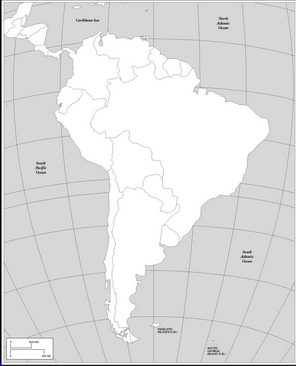 Ellos hacen covers en español de los más sonados éxitos de cantantes de la escena juvenil mundial como Justin Bieber, Katy Perry, Demi Lovato, Rihanna y mucho más.¿Cuál canción sugieres que Kevin y Karla canten?______________________________________________________________________________En esta canción hay muchos verbos en el pretérito porque se trata de una relación que no funcionó.¿Cuáles son los finales del pretérito?AR                                  ER/IRI Knew You Were Trouble por Taylor SwiftVersión Española por Kevin, Karla y La BandaHace tiempo atrás, errores __________________ (cometir*)mirabas sin parar, tratando de fingir*me __________________ (hallar*), me ______________, me __________________eh, eh, eh, eihLuego no te importé, pero eso me ________________cuando me _____________, huiste* con mi amorme _______________ (herir*), me ________________, me _______________eh, eh, eh, eihMe ________ cuenta que yo, nada soy para time _________ cuando amor, que un tonto yo___________Siempre _____________ desde que te _____________, que un problema erasme ___________ lugares donde nunca __________, y aún así me humillasSiempre _____________ desde que te ____________, que un problema erasme ____________ lugares donde nunca _______, he despertado y ahora en el suelo estoyahh! ahh! en el suelo, suelo, suelooooahh! ahh! en el suelo, suelo, suelooooNo sé disculpará*, no me verá llorarél sólo fingirá*, que no __________ la culpaalguuuuna, alguuuuuna, alguuuunaahh, ahh, ahh, ayayieRumores ____________, confirman la verdadal fin ____________ entender, que sólo ____________ una másno hay duuuuuda, no hay duuuuuda, no hay duuuuuudaahh, ahh, ahh, ayayieMe _________ cuenta que yo, nada soy para time _________ cuando amor, que un tonto yo __________COROCuando el miedo está, empiezo a preguntar¿si me ___________ amar?, quizás¿a alguien más?di la verdadCOROHe despertado y ahora en el suelo estoyahh! ahh! en el suelo, suelo, suelooooHe despertado y ahora en el suelo estoyahh! ahh! en el suelo, suelo, sueloooo